Thanksgiving Break Homework Forensics Review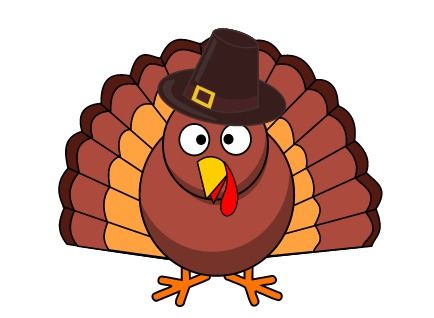 DUE: Wednesday, November 29, 2017In this packet are questions from topics covered from the first day up until the end of the hair unit.  This is GREAT review.  Use your notes or the website (lscanlonscience.weebly.com) to help you. Introduction to ForensicsAnswer:Which of the following is not a fact?There are many people that work together at a crime scene to collect and analyze data. Arguably, the most important person at a crime scene is the first officer to arrive.An entomologist is a type of specialist that estimates the age of insects developing on human remains.The medical examiner may perform autopsies to determine the cause of death.Which of the following is true about grand juries?They are used instead of preliminary hearingsThey are only used in misdemeanor casesThey determine if suspect is innocent or guiltyIt consists of 12 citizens The Frye v. United States case resulted in theDevelopment of the grand juryThe requirement for arresting officers to read the Miranda rights to the person being arrestedThe idea of “innocent until proven guilty”The “general acceptance” testTestimonial evidence Is evidence that includes oral or written statements given to police as well as testimony in court by people who witnessed an eventIs viewed to be very reliable because it is based on eyewitness accountsHas a small influence on the outcome of an investigation or trialIs accurate because all the people who witness the crime will view the scene the same wayThe Innocence Project found that faultiest convictions were based onOut-of-date investigating equipmentPoor DNA samplingInaccurate eyewitness accountsOfficers not thoroughly observing a crime sceneWhen a person pleads not guilty because of insanity, The judge decides of there is enough evidence to stand trialThe judge directly passes a sentenceOnly the prosecution presentsThe defendant must provide convincing evidence that they were unable to appreciate the nature of the crime at the time of the offenseWhich of the following is a factor that makes a person a particularly good or bad witness?AgeRaceOther peopleAll of the aboveAccording to the video on police sketches, which of the following is incorrect?In academic experiments, sketches were identified correctly around 15% of the time. Incorrect sketches have sent innocent people to jailPolice sketches are hard because humans process faces holistically rather than on the level on individual featuresWhen latest generation of computer programs that used the fact the humans can identify overall faces better than individual features was used in 5 real police departments, it led to arrests around 40% of the time on average and up to 60% in the most recent trialAccording to the Brain Games video about eyewitness inaccuracy, which of the following is a characteristic of a good witness?Someone who assures the detective they saw exactly what happenedSomeone who is super excited to help outSomeone who is measured in their thoughtsAnswers the questions very quicklyA robbery is committed in Time Square in Manhattan.  Which of the following individuals would be the best eyewitness in this case?  All were present at the time of the crime. Bran. A young child who was sleeping in his stroller.Jon.  A business man who works in the office across the street.Dany.  A woman who took a new route during her morning jog and just happened to pass by the crime scene.Jamie. A tourist taking in all the sights and sounds of Time Square.Write:Pick at least 1 type of crime and write a scenario.Example: Attempted Murder: Joher is fed up with her roommate Israel eating her leftovers.  She sets up this elaborate plan to kill Israel.  Joher knows that when Israel makes her coffee in the morning, she lets it sit on the counter to cool down.  Every day for a month Joher adds a little poison to Israel’s coffee.  Fortunately for Israel, she just got sick and did not end up dying. ______________________________________________________________________________________________________________________________________________________________________________________________________________________________________________________________________________________________________________________________________________________________________________________________________Crime Scene InvestigationDefine:Crime Scene:______________________________________________________________________________Primary Crime Scene:______________________________________________________________________________Secondary Crime Scene:_____________________________________________________________________________Answer:Which of the following is the first step of a Crime Scene Investigator when he/she arrives at the scene?Collect evidenceSecure the sceneSpeak with the first responding police officerAnalyze the evidenceThe identification method that involved the physical measurements of different body parts is known as…The Bertillon SystemThe Clayton SystemThe West SystemThe Pan-Am SystemA driver hit a bicyclist on their way to work.  The location of the accident is known as the Primary crime sceneSecondary crime sceneTertiary crime sceneQuaternary crime sceneWhen containing a crime scene, Only the location in which evidence is clearly visible should be taped offThe surrounding area around the crime scene should be taped off in case of hidden evidenceAs long as evidence is clearly marked, it doesn’t matter if it is taped offYou want to minimize the risk of contamination so you let one person in at a timeWhich of the following strategies are used by crime scene investigators to document a crime scene?Take verbal notesSketch the sceneTake picturesAll of the aboveWrite:Briefly describe the process of documenting the crime scene.________________________________________________________________________________________________________________________________________________________________________________________________________________________________________________________________________________________________________________________What is the difference between crime scene analysis and forensic science?________________________________________________________________________________________________________________________________________________________________________________________________________________________________________________________________________________________________________________________Why is it better to secure an area larger than the crime scene?________________________________________________________________________________________________________________________________________________________________________________________________________________________________________________________________________________________________________________________Types of EvidenceDefine:Testimonial Evidence:______________________________________________________________________________Physical Evidence:______________________________________________________________________________Answer:Analysis of wounds can provide clues aboutThe position of the victim at the time of the incidentThe dominant hand of the suspectThe height of the suspectAll of the aboveSkeletons can be very useful in providing clues to a person’s identity.  Which of the following describes information that can be collected by analyzing skeletal remains? ** THERE ARE 5 ANSWER CHOICES FOR THIS QUESTION**Past injury and traumaAge and statureA victim’s last mealA and B onlyAll of the aboveA forensic anthropologist is responsible forExamining skeletal remains to look for trauma that may help establish the pathway of a projectile or the number of puncture woundsCollect trace evidence found on the bonesRunning the DNA collected from the bonesDetermining the cause of deathWhich of the following statements about hair and fibers is FALSE?It is impossible to determine the origin of the hair collected as evidenceFibers can be from both living and non-living thingsHairs and fibers can be transferred from both suspect to victim and victim to suspectA suspect can be linked to a crime based on a carpet fiber found on their bootWhich of the following is NOT a method to collect impression evidence?Lifting with tapeCasting with plasterPhotographingUsing luminol and a UV lightWrite:Describe the 3 types of impression evidence.________________________________________________________________________________________________________________________________________________________________________________________________________________________________________________________________________________________________________________________What four things can be determined from skeletal remains?________________________________________________________________________________________________________________________________________________________________________________________________________________________________________________________________________________________________________________________Describe the difference between class evidence and individual evidence. ________________________________________________________________________________________________________________________________________________________________________________________________________________________________________________________________________________________________________________________FingerprintsDefine:Fingerprint:______________________________________________________________________________Dactyloscopy:______________________________________________________________________________Latent print:______________________________________________________________________________Patent print: ______________________________________________________________________________Answer:Which of the following is NOT a principal of fingerprints?A fingerprint is an individual characteristic; no two people have been found with the exact same fingerprint patternA fingerprint pattern will remain unchanged for the life of an individual; however, the print itself can change due to permanent scars and skin diseasesDactyloscopy is the study of fingerprint identifications; police investigators collect dactylogramsFingerprints have general characteristic ridge patters that allow them to be systematically identifiedAFIS is an acronym that stands forAutomated Fingernail Identification SystemAutomated Fingerprint Identification SystemAutomated Fingerprint Identification ServiceAutomated Fingernail Identification SystemThe _____________ Principle states that with contact between two items, there will be an exchange?FingerprintLocardBertillonMinutiaeWrite/Draw:Describe AT LEAST 3 methods to collect latent prints:____________________________________________________________________________________________________________________________________________________________________________________________________________________________________________________________________________________________________________________________________________________________________________________________________________________________________________________________________________________Draw AT least 4 ridge characteristics and label them:Draw an example of an arch, loop, AND whorl:HairDefine:Anagen phase:______________________________________________________________________________Catagen phase:______________________________________________________________________________Telogen phase:______________________________________________________________________________Answer:When can a hair be considered individual evidence?When the root/follicle is not attachedWhen the hair is dyed a specific colorWhen the hair is a certain lengthWhen the root/follicle is attachedWhich of the following is a characteristic of human hair?It is denser towards the medullaIt is denser towards the cuticleBanded color patterns are presentThe medullary index is greater than 0.5Calculate the medullary index when the width of the medulla is 0.23 micrometers and the width of the cortex is 0.98 micrometers.Using the answer to the question above, is the hair sample from a human or an animal.  Explain:______________________________________________________________________________Write/Draw:Draw a diagram of a hair.  Your diagram MUST include cortex, medulla, and cuticle.  Describe the function of each structure. What are the two types of DNA, and where is each found in a hair?________________________________________________________________________________________________________________________________________________________________________________________________________________________________________________________________________________________________________________________Describe how forensic analysts compare strands of hair?________________________________________________________________________________________________________________________________________________________________________________________________________________________________________________________________________________________________________________________